RutherfordNom : rutherford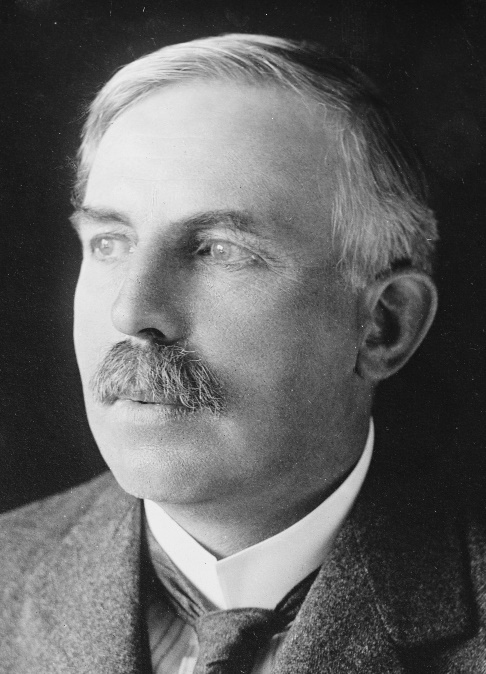 Nom au complet : ernest rutherfordNationalité : nouvelle-zélendePériode de temps : 30 aout 1871 au 19 octobre 193Découverte :  Les protons et les électrons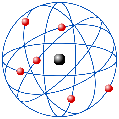 